TECHNICAL PAPERCOMPETITION 2023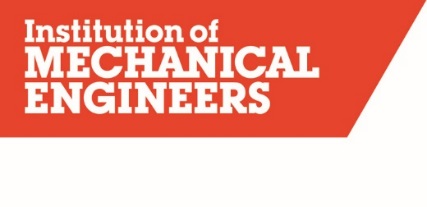 APPLICATION FORM: Please send completed application form and paper on the theme ‘Climate Change: Roles and responsibilities of Engineers’ to TechnicalPaperComp@imeche.org DEADLINE: 30 September 2023REQUIREMENTS: Maximum page number of paper is 6 pages. The contents of the manuscript contain 2,000 - 3,000 words (excluding abstracts and bibliography). Abstract contains 250-300 words with 5 keywords.APPLICATION FORMHow do we used your paper: Papers submitted are to be entered in to the Institution of Mechanical Engineers’ Technical Paper Competition 2022. All papers submitted will be stored on a secure IMechE network drive. All papers will be stored for the duration of the competition. Once winners have been announced any unsuccessful papers and application forms will be deleted from the drive. Winning papers and application forms will be kept on file for reference to allow the Institution to include papers in subsequent Institution social media, webpages, marketing and any other publications. If at any point an applicant wishes to withdraw their entries and application form this can be done by emailing TechnicalPaperComp@imeche.orgBy signing and submitting this application form you have confirmed that:  The paper has been written by you All writers must be namedAll papers submitted must not have been published elsewhere or have won a prize in any other writing competition. Please tick the below boxes to confirm the below statements:I consent to all papers submitted being shared/reproduced on the Institution’s social media, webpages, marketing and other publications without the payment of any royalty fee.I consent that my name can be used in public media releases if I were to be named a winner of any category of this competition. I consent that IMechE is permitted to hold the information provided by me on this form for the duration of the competition and wining papers for any period thereafter for the purposes of audit, governance and use on IMechE social media, webpages, marketing and any other publications. GDPR/DATA PROTECTION: The information provided is for the purpose of the competition. Personal information to be obtained to identify the applicant. Personal details are for HQ only and will not be passed on to third parties. For more information please refer to IMechE's privacy policy. TITLE:FIRST NAME:FAMILY NAME:FAMILY NAME:MEMBERSHIP NUMBER:Student AffiliateWorking MemberNon MemberEMAIL:ADDRESS: MEMBERSHIP NUMBER:Student AffiliateWorking MemberNon MemberEMAIL:ADDRESS: MEMBERSHIP NUMBER:Student AffiliateWorking MemberNon MemberEMAIL:ADDRESS: REGION (please highlight): Europe Middle East & Africa North East Asia  REGION (please highlight): Europe Middle East & Africa North East Asia  REGION (please highlight): Europe Middle East & Africa North East Asia  South East Asia Southern Asia Oceania AmericasDATE: SIGNATURE: 